ACTIVE HOME PHYSICAL EDUCATION: HIGH SCHOOL HEALTH-RELATED FITNESSComplete the activity with a friend or family member. Don’t forget to log your daily physical activity time.DAY 1DAY 2DAY 3DAY 4DAY 5My Learning GoalsI will complete all Darebee workouts in order to develop my muscular fitness.I will complete all Darebee workouts in order to develop my aerobic capacity.I will demonstrate grit by completing all Darebee workouts today.I will write down 3 fitness goals that could be incorporated into a fitness plan.I will participate in physical activity each day with a focus on improving my health.Today’s VocabularyMUSCULAR FITNESSThe combined ability of a muscle to demonstrate strength and resist fatigue.Aerobic capacityThe body's ability to take in, transport, and use oxygen during vigorous physical activity.gritThe combination of passion and perseverance, which allows you to keep developing skill and working toward achievement.Fitness PlanA course of action to reach a desired level of fitness, typically including an exercise schedule and approach to nutrition.participateThe act of engaging and taking part in an activity.Warm-Up ActivityMr. Grumpy(Darebee.com)Cardio Fix(Darebee.com)Mr. Grumpy(Darebee.com)Cardio Fix(Darebee.com)Mr. Grumpy(Darebee.com)Learning Focus ActivityActivity 1:100 Percent WorkoutPerform Level 1 WorkoutActivity 2:Quick HITT WorkoutPerform Level 1 Workout Activity 3:100 Percent WorkoutPerform Level 1 or 2 WorkoutActivity 4: Quick HITT WorkoutPerform Level 1 or 2 WorkoutActivity 5: Choose Level 2 of100 Percent WorkoutORQuick HITT WorkoutDaily Movement ActivityExplorer DarebeeExplorer DarebeeExplorer DarebeeExplorer DarebeeExplorer DarebeeRefocusChoose aGuided MeditationChoose aGuided MeditationChoose aGuided MeditationChoose aGuided MeditationChoose aGuided MeditationDid You Complete the Fitness Log?Yes or NoYes or NoYes or NoYes or NoYes or NoHow am I feeling today?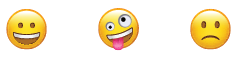 